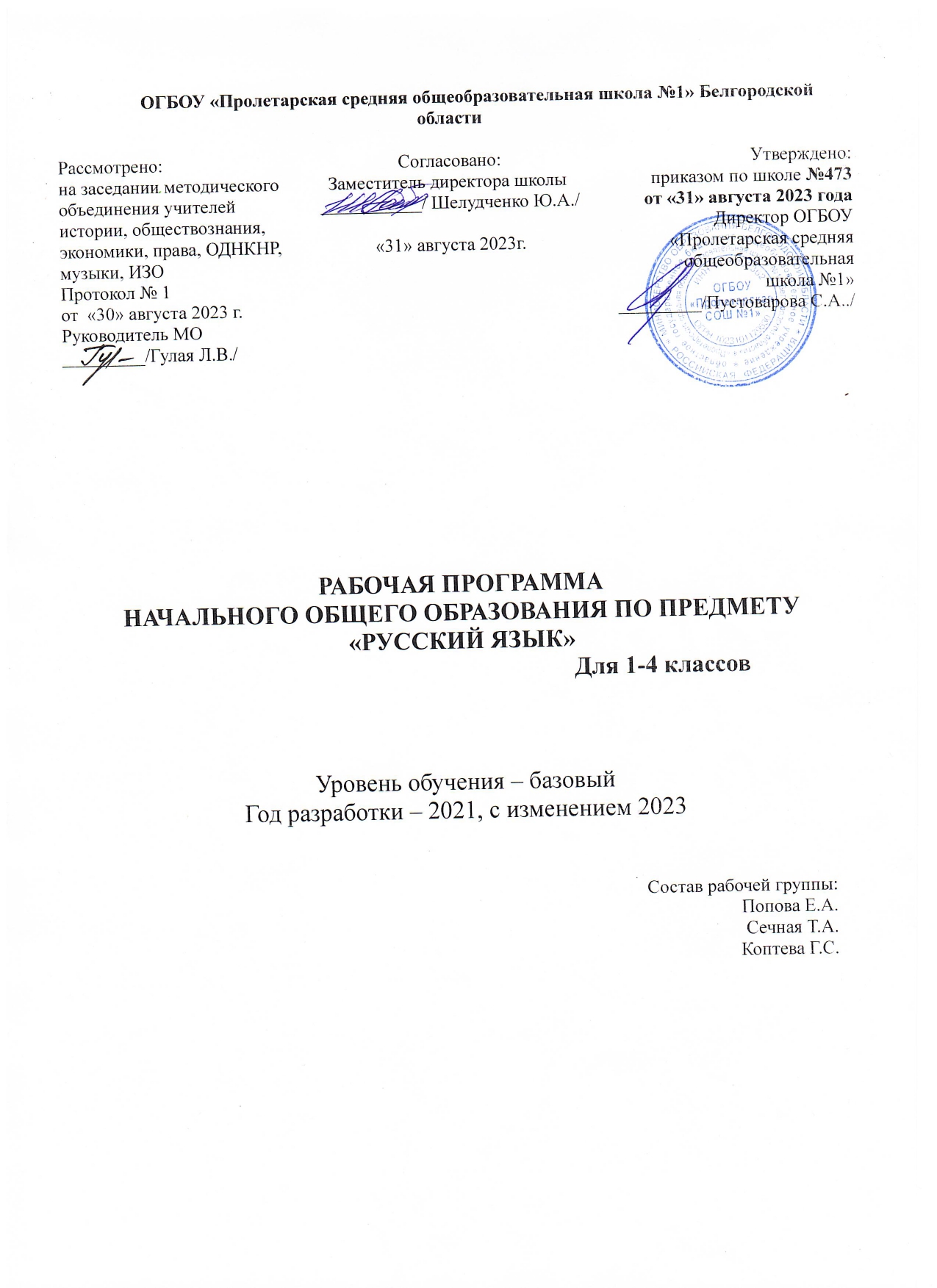 ПЛАНИРУЕМЫЕ РЕЗУЛЬТАТЫ ОСВОЕНИЯ УЧЕБНОГО ПРЕДМЕТА2	классУченик научится:различать, сравнивать, кратко характеризовать:парные и непарные по твёрдости-мягкости согласные звуки, парные и непарные по звонкости-глухости согласные звуки;изменяемые и неизменяемые слова;формы слова и однокоренные слова;однокоренные слова и синонимы, однокоренные слова и слова с омонимичными корнями;предложения по цели высказывания;2«Русский язык»классУченик научится:различать, сравнивать:звуки и буквы;ударные и безударные гласные звуки;твёрдые и мягкие согласные звуки, глухие и звонкие согласные звуки; - звук, слог, слово; - слово и предложение;кратко характеризовать:звуки русского языка (гласные ударные/безударные,согласные твёрдые/мягкие, согласные звонкие/глухие);условия выбора и написания буквы гласного звука после мягких и твёрдых согласных;решать учебные и практические задачи:выделять предложение и слово из речевого потока;проводить звуковой анализ и строить модели звукового состава слов, состоящих из четырёх-пяти звуков;выделять в словах слоги;правильно называть буквы русского алфавита, знать их последовательность;правильно писать сочетания ча — ща, чу — гцу, жи -шипод ударением;переносить слова;писать прописную букву в начале предложения и в именах собственных;правильно писать словарные слова, определённые программой;ставить точку в конце предложения;грамотно записывать под диктовку учителя и самостоятельно отдельные слова и простые предложения (в случаях, где орфоэпия и орфография совпадают);безошибочно списывать и писать под диктовку тексты объёмом 15-30 слов;осознавать цели и ситуации устного общения;соблюдать в повседневной жизни нормы речевого этикета.Ученик получит возможность научиться:выявлять слова, значение которых требует уточнения, и уточнять их значение по тексту или с помощью толкового словаря;использовать алфавит при работе со словарями и справочниками;различать слова, называющие предметы, действия и признаки; задавать вопросы к словам;выбирать языковые средства в соответствии с целями и условиями общения для эффективного решения коммуникативной задачи;участвовать в диалоге, учитывать разные мнения и стремиться к координации различных позиций в сотрудничестве;соблюдать орфоэпические нормы и правильную интонацию. 2предложения с восклицательной и невосклицательной интонацией;выделять, находить:в словах с однозначно выделяемыми морфемами окончание, корень, суффикс, приставку;лексическое значение слова в толковом словаре;основную мысль текста;решать учебные и практические задачи: - делить слова на слоги1;использовать алфавит при работе со словарями и справочниками;подбирать однокоренные слова;определять (уточнять) написание слова по орфографическому словарю учебника;безошибочно списывать и писать под диктовку тексты объёмом 45-60 слов2;проверять собственный и предложенный тексты, находить и исправлять орфографические и пунктуационные ошибки;подбирать заголовок к предложенному тексту, озаглавливать собственный текст;исправлять деформированный текст (с нарушенным порядком следования частей);применять правила правописания:перенос слов;проверяемые безударные гласные в корнях слов;парные звонкие и глухие согласные в корнях слов;непроизносимые согласные;непроверяемые гласные и согласные в корнях слов (словарные слова, определённые программой);разделительные твёрдый и мягкий знаки;правописание приставок: об-, от-, до-, по-, под-, про-; за-, на-, над-;раздельное написание предлогов с другими словами (кроме личных местоимений). Ученик получит возможность научиться:устанавливать значение суффиксов и приставок (в словах с однозначно выделяемыми морфемами);определять способы образования слов (суффиксальный, приставочный, приставочносуффиксальный);различать однозначные и многозначные слова;•. наблюдать за использованием в тексте слов в переносном значении и омонимов;подбирать синонимы для устранения повторов в тексте;подбирать антонимы для точной характеристики предметов при их сравнении;наблюдать за использованием в текстах устаревших слов и фразеологизмов;применять правило правописания суффиксов имён существительных: - онок-, -ёнок-; -ок-; -ек-; -ик-; -ость-;применять правило правописания суффиксов имён прилагательных: -ое-, -ев-, -ив-, - чив-, -лив-;подбирать примеры слов с определённой орфограммой;при работе над ошибками осознавать причины появления ошибки и определять способы действий, помогающих предотвратить её в последующих письменных работах;определять по предложенным заголовкам содержание текста;составлять план текста;определять тип текста: повествование, описание, рассуждение;соблюдать нормы современного русского литературного языка в собственной речи и оценивать соблюдение этих норм в речи собеседников (в объёме представленного в учебнике материала).3классУченик научится:различать, сравнивать, кратко характеризовать:имя существительное, имя прилагательное, личное местоимение;виды предложений по цели высказывания и интонации;главные (подлежащее и сказуемое) и второстепенные члены предложения;выделять, находить:собственные имена существительные;личные местоимения 1,2, 3-го лица;грамматическую основу простого двусоставного предложения;в простом предложении однородные члены (как главные, так и второстепенные);решать учебные и практические задачи:определять род изменяемых имён существительных;устанавливать форму числа (единственное или множественное) имени существительного;задавать падежные вопросы и определять падеж имени существительного;определять принадлежность имён существительных к 1, 2, 3-му склонению;устанавливать с помощью смысловых (синтаксических) вопросов связь между словами в предложении;находить предложения с однородными членами без союзов и с союзами и,а, но;использовать разные способы решения орфографической задачи в зависимости от места орфограммы в слове;подбирать примеры слов с определённой орфограммой;определять (уточнять) написание слова по орфографическому словарю учебника;безошибочно списывать и писать под диктовку тексты объёмом 65-80 слов;проверять собственный и предложенный тексты, находить и исправлять орфографические и пунктуационные ошибки;составлять план собственного и предложенного текстов;определять тип текста: повествование, описание, рассуждение;корректировать тексты с нарушенным порядком предложений и абзацев;составлять собственные тексты в жанре письма;применять правила правописания:приставки, оканчивающиеся на з, с;непроверяемые гласные и согласные в корне слова (словарные слова, определённые программой);буквы и, ыпосле цв различных частях слов;мягкий знак после шипящих на конце имён существительных;безударные гласные в падежных окончаниях имён существительных;буквы о, ев окончаниях имён существительных после шипящих и ц;безударные гласные в падежных окончаниях имён прилагательных;раздельное написание предлогов с личными местоимениями;изнаки препинания при однородных членах предложения с союзами и, а, нобез союзов. Ученик получит возможность научиться:проводить по предложенному в учебнике алгоритму фонетический разбор слова и разбор слова по составу (в словах с однозначно выделяемыми морфемами);устанавливать	род неизменяемых имён существительных (наиболее употребительные слова);склонять личные местоимения;различать падежные и смысловые (синтаксические) вопросы;находить второстепенные члены предложения: определение, обстоятельство, дополнение;самостоятельно составлять предложения с однородными членами без союзов и с союзами и, а, но;разбирать по членам простое двусоставное предложение;4применять правило правописания соединительных гласных о, е в сложных словах;применять правило правописания суффиксов имён существительных -ок-, -ец-, -иц-, сочетаний ичк, ечк, инк, енк;применять правило правописания безударных гласных в падежных окончаниях имён существительных на -ий, -ия, -ие;при работе над ошибками осознавать причины появления ошибки и определять способы действий, помогающих предотвратить её в последующих письменных работах;писать подробные изложения;создавать собственные тексты (писать сочинения) с учётом правильности, богатства и выразительности письменной речи;соблюдать нормы современного русского литературного языка в собственной речи и оценивать соблюдение этих норм в речи собеседников (в объёме представленного в учебнике материала).классУченик научится:различать, сравнивать, кратко характеризовать:имя существительное, имя прилагательное, личное местоимение, глагол;слово, словосочетание и предложение; « выделять, находить:начальную форму глагола;глаголы в формах настоящего, прошедшего и будущего времени;глаголы в формах 1,2, 3-го лица;решать учебные и практические задачи:определять спряжение глагола;устанавливать с помощью смысловых (синтаксических) вопросов связь между словами в словосочетании и предложении;разбирать по членам простое двусоставное предложение;использовать разные способы решения орфографической задачи в зависимости от места орфограммы в слове;подбирать примеры слов с определённой орфограммой;определять (уточнять) написание слова по орфографическому словарю учебника;безошибочно списывать и писать под диктовку тексты объёмом 80-100 слов1;проверять собственный и предложенный тексты, находить и исправлять орфографические и пунктуационные ошибки;применять правила правописания:непроверяемые гласные и согласные в корне слова (словарные слова, определённые программой);не сглаголами;мягкий знак после шипящих на конце глаголов;мягкий знак в глаголах в сочетании -ться;безударные личные окончания лаголов.Количество слов в текстах для списывания и для диктантов приведено от минимально возможных до максимально допустимых для выпускников данного класса. При отборе текстов для проведения проверки достижения данного планируемого результата необходимо учитывать уровень подготовленности учащихся конкретного класса, а также возможности а дифференцированного контроля.Ученик получит возможность научиться:проводить по предложенному в учебнике алгоритму морфологический анализ имени существительного, имени прилагательного, глагола и наречия;проводить по предложенному в учебнике алгоритму синтаксический анализ простого двусоставного предложения;определять вид глагола;находить наречие и имя числительное в тексте;5применять правило правописания суффиксов глаголов -ива-/-ыва-, -ова-/-ева-;применять правило правописания гласных в окончаниях глаголов прошедшего времени;применять правило правописания букв а, о на конце наречий;применять правило правописания мягкого знака на конце наречий;применять правило слитного и раздельного написания числительных;применять правило правописания мягкого знака в именах числительных;при работе над ошибками осознавать причины появления ошибки и определять способы действий, помогающих предотвратить её в последующих письменных работах;применять правило постановки запятой между частями сложного предложения (простейшие случаи);письменно пересказывать текст (писать изложения) подробно, выборочно, от другого лица;соблюдать нормы современного русского литературного языка в собственной речи и оценивать соблюдение этих норм в речи собеседников (вобъёме представленного в учебнике материала).67СОДЕРЖАНИЕ УЧЕБНОГО ПРЕДМЕТА
«Русский язык»1 класс (54-85 ч)Фонетика и орфоэпия. Звуки речи. Гласные и согласные звуки. Различение ударных и безударных гласных звуков. Различение твёрдых и мягких согласных звуков, звонких и глухих согласных звуков. Звуковой анализ слова, работа со звуковыми моделями: построение модели звукового состава слова, подбор слов, соответствующих заданной модели.Слог как минимальная произносительная единица. Деление слов на слоги (без стечения согласных). Ударение.Произношение звуков и сочетаний звуков в соответствии с нормами современного русского литературного языка.Графика и орфография. Различение звуков и букв. Обозначение на письме мягкости согласных звуков. Функции ъ:показатель мягкости предшествующего согласного;разделительный.Русский алфавит: правильное называние букв, знание их последовательности. Использование алфавита для упорядочения списка слов.Письмо слов и предложений с соблюдением гигиенических норм. Усвоение приёмов и последовательности правильного списывания текста. Ознакомление с правилами правописания и их применение:раздельное написание слов;прописная (заглавная) буква в начале предложения, в именах собственных; - обозначение гласных после шипящих (ча — ща, чу -щу, жи — ши)сочетания чк, чн;перенос слов;непроверяемые гласные и согласные в корнях слов (словарные слова, определённые программой);- знаки препинания в конце предложения.Письмо под диктовку слов и предложений, написание которых не расходится с их произношением.Слово и предложение. Пунктуация. Понимание слова как единства звучания и значения. Выявление слов, значение которых требует уточнения. Определение значения слова по тексту или уточнение значения с помощью толкового словаря. Слова, называющие предметы, действия и признаки. Словообразовательные связи между словами. Родственные слова. Наблюдение за использованием в тексте многозначных слов, синонимов, омонимов (ознакомление без введения терминологии).Работа с предложением: замена слов, восстановление деформированных предложений. Знаки препинания в конце предложения."Развитие речи. Осознание цели и ситуации устного общения. Выбор языковых средств в соответствии с целями и условиями общения дляэффективного решения коммуникативной задачи. Практическое овладение диалогической формой речи. Овладение умениями начать, поддержать, закончить разговор, привлечь внимание, задать вопрос и т. п. Овладение нормами речевого этикета в ситуациях учебного и бытового общения (приветствие, прощание, извинение, благодарность, обращение с просьбой). Соблюдение орфоэпических норм и правильной интонации.Сочинение небольших рассказов (по материалам собственных игр, занятий, наблюдений). Восстановление деформированного текста повествовательного характера.«Как устроен наш язык»(основы лингвистических знаний) (57 ч)Фонетика и графика (10 ч)Повторение изученного в 1 классе: различение звуков и букв; различение ударных и безударных гласных звуков, твёрдых и мягких согласных звуков, звонких и глухих согласных звуков. Обозначение на письме мягкости согласных звуков.Определение парных и непарных по твёрдости-мягкости согласных звуков. Определение парных и непарных по звонкости-глухости согласных звуков.Установление соотношения звукового и буквенного состава в словах типа двор, день;в словах с йотированными гласными е, ё, ю, я;в словах с непроизносимыми согласными.Деление слов на слоги.Использование алфавита при работе со словарями и справочниками. Орфоэпия. Произношение звуков и сочетаний звуков, ударение в словах в соответствии с нормами современного русского литературного языка.Слово и предложение (6 ч)Понимание слова как единства звучания (написания) и значения. Слова с предметным значением — имена существительные. Слова, называющие признаки,— имена прилагательные. Слова, обозначающие действия, — глаголы. Предложение. Отличие предложения от слова. Различение предложений по цели высказывания:	повествовательные, вопросительные ипобудительные;по эмоциональной окраске: восклицательные и невосклицательные.Состав слова (морфемика) (19 ч)Окончание как часть слова. Изменение формы слова с помощью окончания. Различение изменяемых и неизменяемых слов. Корень как часть слова. Чередование согласных в корнях.Родственные (однокоренные) слова. Различение одноко-ренных слов и различных форм одного и того же слова. Различение однокоренных слов и синонимов, однокоренных слов и слов с омонимичными корнями. Суффикс как часть слова; значения суффиксов.Приставка как часть слова; значения приставок. Суффиксальный, приставочный и приставоч-но-суффиксальный способы образования слов. Основа слова.Выделение в словах с однозначно выделяемыми морфемами окончания, корня, приставки, суффикса.Лексика (22 ч)Слово и его лексическое значение. Выявление слов, значение которых требует уточнения. Определение значения слова по тексту или уточнение значения с помощью толкового словаря. Различение однозначных и многозначных слов.Представление о прямом и переносном значении слова. Наблюдение за использованием в речи синонимов, антонимов и омонимов. Слова исконные и заимствованные. Устаревшие слова.Фразеологизмы. Наблюдение за использованием в речи фразеологизмов.«Правописание» (формирование навыков грамотного письма) (58 ч)Повторение правил правописания, изученных в 1 классе. Формирование орфографической зоркости:	осознание места возможного возникновенияорфографической ошибки, использование разных способов решения орфографической задачи в зависимости от места орфограммы в слове.Ознакомление с правилами правописания и их применение:перенос слов;проверяемые безударные гласные в корнях слов;парные звонкие и глухие согласные в корнях слов;непроизносимые согласные;непроверяемые гласные и согласные в корнях слов (словарные слова, определённые программой);9класс (5 ч в неделю; 170 ч)• разделительные твёрдый и мягкий знаки;правописание приставок: об-, от-, до-, по-, под-, про-; за-, на-, над-;• правописание суффиксов имён существительных: -онок-,-ёмок-; -ок-; -ек-; -ик-; - ость-;правописание суффиксов имён прилагательных: -ое-, -ев-, -ив-, -чив-, -лив-;раздельное написание предлогов с другими словами (кроме личных местоимений).Использование орфографического словаря учебника для определения (уточнения) написания слова. Формирование действия контроля при проверке собственных и предложенных текстов.«Развитие речи» (34 ч)Устная речьВыбор языковых средств в соответствии с целями и условиями общения для эффективного решения коммуникативной задачи. Соблюдение норм речевого этикета и орфоэпических норм в ситуациях учебного и бытового общения. Умение договариваться и приходить к общему решению в совместной деятельности при проведении парной и групповой работы.Письменная речьТекст. Смысловое единство предложений в тексте (основная мысль). Заглавие текста. Подбор заголовков к предложенным текстам. Определение по заголовкам содержания текста.Выражение в тексте законченной мысли. Подбор вариантов окончания текстов.Начало текста (зачин), подбор зачинов к предложенным текстам.Последовательность предложений в тексте. Корректирование текстов с нарушенным порядком предложений; включение недостающего по смыслу предложения и изъятие избыточного в смысловом отношении предложения.Абзац. Последовательность абзацев в тексте. Корректирование текстов с нарушенной последовательностью абзацев.Комплексная работа над структурой текста: озаглавливание, корректирование порядка предложений и абзацев.План текста. Составление планов предложенных текстов. Создание собственных текстов по предложенным планам.Типы текста: описание, повествование, рассуждение, их особенности. Повторение(5ч)Резервные уроки (16 )класс (5 ч в неделю; 170 ч)«Как устроен наш язык»(основы лингвистических знаний) (62 ч)Фонетика и графика (3 ч)Повторение изученного в 1 и 2 классах на основе фонетического разбора слова. Орфоэпия. Произношение звуков и сочетаний звуков, ударение в словах в соответствии с нормами современного Русского литературного языка.Изучается во всех разделах курса.Состав слова (морфемика) (4 ч)Повторение изученного во 2 классе на основе разбора слова по составу.Синтаксис (18 ч)Предложение. Нахождение главных членов предложения: подлежащего и сказуемого. Установление с помощью смысловых (синтаксических) вопросов связи между словами в предложении. Различение главных и второстепенных членов предложения (дополнение, определение, обстоятельство).Наблюдение за однородными членами предложения. Использование интонации перечисления в предложениях с однородными членами. Нахождение и самостоятельное составление предложений с однородными членами без союзов и с союзами и, а, но. Морфология (37 ч)10; Части речи; деление частей речи на самостоятельные и служебные.Имя существительное: общее значение и употребление в речи. Различение имён существительных мужского, женского и среднего рода. Род неизменяемыхимён существительных (на примере наиболее употребительных слов/ Изменение имён существительных по числам. Изменение имён существительных по падежам. Падеж: и предлог: образование предложно-падежной формы. Различение падежных и смысловых (синтаксических) вопросов. Определение принадлежности имён существительных к 1, 2, 3-му склонению. Различение собственных и нарицательных имён существительных. Наблюдение за одушевлёнными и неодушевлёнными именами существительными. Словообразование имён существительных.Имя прилагательное: общее значение и употребление в речи. Изменение имён прилагательных по родам, числам и падежам. Основные признаки качественных, относительных и притяжательных имён прилагательных. Словообразование имён прилагательных.Местоимение: общее значение и употребление в речи. Личные местоимения. Употребление личных местоимений в речи. Склонение личных местоимений.«Правописание»(формирование навыков грамотного письма) (53 ч)Повторение правил правописания, изученных в 1, 2 классах. формирование орфографической зоркости: осознание места возможного возникновения орфографической ошибки, использование разных способов решения орфографической задачи в зависимости от места орфограммы в слове.Ознакомление с правилами правописания и их применение:приставки, оканчивающиеся на з, с;соединительные гласные о, е в сложных словах;непроверяемые гласные и согласные в корне слова (словарные слова, определённые программой);буквы о, ёпосле шипящих в корнях словбуквы и, ыпосле цв различных частях слов;суффиксы имён существительных -ок-, -ец-, -иц-, сочетания ичк, ечк, инк, енк;мягкий знак после шипящих на конце имён существительных;безударные гласные в падежных окончаниях имён существительных;• безударные гласные в падежных окончаниях имён существительных на -ий, -ия, -ие;буквы о, е вокончаниях имён существительных после шипящих и ц;безударные гласные в падежных окончаниях имён прилагательных;раздельное написание предлогов с личными местоимениями;знаки препинания при однородных членах предложения с союзами и, а, нои без союзов.Использование орфографического словаря для определения (уточнения) написания слова. Формирование действия контроля при проверке собственных и предложенных текстов.«Развитие речи» (30 ч)Устная речьВыбор языковых средств в соответствии с целями и условиями общения для эффективного решения коммуникативной задачи. Соблюдение норм речевого этикета и орфоэпических норм в ситуациях учебного и бытового общения. Фор-мулировка и аргументирование собственного мнения и позиции в диалоге и дискуссии. Умение договариваться и приходить к общему решению в совместной деятельности. Умение контролировать (устно координировать) действия партнёра при проведении парной и групповой работы. Соблюдение норм речевого взаимодействия при интерактивном общении.Письменная речьПродолжение работы над структурой текста, начатой во 2 классе: озаглавливание текстов, написание собственных текстов по заданным заглавиям;11корректирование текстов с нарушенным порядком предложений и абзацев; составление плана текста, написание текста по заданному плану. Определение ти-пов текста (повествование, описание, рассуждение) и создание собственных текстов заданного типа.Знакомство с изложением (подробный и выборочный пересказ текста) и сочинением как видами письменной работы.Знакомство с жанром письма.Создание собственных текстов и корректирование заданных текстов с учётом правильности, богатства и выразительности письменной речи (с опорой на материал раздела «Лексика», изученного во 2 классе): использование в текстах многозначных слов, синонимов, антонимов, заимствованных слов, устаревших слов и фразеологизмов. Резервные уроки (25 ч)класс (5 ч в неделю; 170 ч)«Как устроен наш язык»(основы лингвистических знаний) (54 ч)Фонетика и графика (1 ч)Повторение изученного на основе фонетического разбора слова.ОрфоэпияПроизношение звуков и сочетаний звуков, ударение в словах в соответствии с нормами современного русского литературного языка.Состав слова (морфемика) (1 ч)Повторение изученного на основе разбора слова по составу и словообразовательного анализа.Морфология (36 ч)Повторение основных признаков имени существительного и имени прилагательного на основе морфологического разбора. (6 ч)Глагол: общее значение, глагольные вопросы. Начальная форма глагола. Глаголы совершенного и несовершенного вида.Изменение глаголов по временам: настоящее, прошедшее и будущее время глаголов. Наклонение глаголов.Личные формы глагола. Изменение глаголов по лицам и числам в настоящем и будущем времени (спряжение). Способы определения 1 -го и 2-го спряжения глаголов. Изменение глаголов по родам в прошедшем времени. Словообразование глаголов. Глагол в предложении. (22ч) Наречие: значение и употребление в речи. Морфологический разбор наречий.(5ч)Имя числительное: общее значение.(3 ч)Изучается во всех разделах курса.Синтаксис (16 ч)Синтаксический анализ простого предложения. (4 ч)Словосочетание: различение слова, словосочетания и предложения. Установление с помощью смысловых (синтаксических) вопросов связи между словами в словосочетании. Связи слов в словосочетании.(7 ч)Различение простых и сложных предложений.(5 ч)«Правописание»(формирование навыков грамотного письма) (52 ч)Повторение правил правописания, изученных в 1-3 классах.Формирование орфографической зоркости, речевого слуха, навыков письма: осознание места возможного возникновения орфографической ошибки, использование разных способов решения орфографической задачи в зависимости от места орфограммы в слове.Ознакомление с правилами правописания и их применением:непроверяемые гласные и согласные в корне слова (словарные слова, определённые программой);не сглаголами;мягкий знак после шипящих на конце глаголов; . мягкий знак в глаголах в сочетании - тъся;12безударные личные окончания глаголов;суффиксы глаголов -ива-/-ыва-, -ова-/-ева-;гласные в окончаниях глаголов прошедшего времени;буквы а, о на конце наречий;мягкий знак на конце наречий;слитное и раздельное написание числительных;мягкий знак в именах числительных;запятая между частями сложного предложения (простейшие случаи).Использование орфографического словаря для определения (уточнения) написанияслова. Формирование действия контроля при проверке собственных и предложенных текстов.13ТЕМАТИЧЕСКОЕ ПЛАНИРОВАНИЕУМК «Начальная школа XXI века» (под редакцией Н. Ф. Виноградовой) С.В. Иванов, А.О.Евдокимова, М.И. Кузнецова «Русский язык» 5 ч. в неделю.1 класс* В соответствии с СанПиН 2.4.2.2821-10 (п.10.10.) обучение в 1 -м классе осуществляется с соблюдением «ступенчатого» режима обучения. Для реализации «ступенчатого режима» количество часов, отводимых на изучение каждой темы по учебному предмету «Русский язык», может быть сокращено на текущий учебный год, содержание учебного предмета должно быть выполнено в полном объеме. Указанное сокращение фиксируется в календарно- тематическом планировании.Тематическое планирование 2 классТематическое планирование 3 класс18Тематическое планирование 4 класс№п.пНаименование разделовКоличествочасов1.Курс обучения грамоте (письмо)802.Систематический курс русского языка85Итого165№ п/пНаименование разделов, темКоличество часов1Добуквенный период16 ч.2Букварный период64 ч.3Послебукварный период79 ч.4Повторение 6 чИтого:165 ч.№п.пНаименование разделов, темКоличествочасов1Как устроен наш язык (основы лингвистических знаний)   64 ч.1.1Фонетика141.2Слово и предложение61.3Состав слова231.4Лексика212.Правописание (формирование навыков грамотного письма)623.Развитие речи384.Повторение6Итого170 часов№ п/пНаименование разделов, темКоличество часов1«Как устроен наш язык»721Фонетика и графика61Состав слова91Синтаксис211Морфология412«Правописание»Формирование навыков грамотного письма603«Развитие речи»Устная и письменная речь33Итого:170№ п/пНаименование разделов, темКоличество часов1«Как устроен нашязык»651.1Фонетика и графика.Повторяем фонетику и словообразованиеПовторение. Фонетика и словообразование2 1.2Состав слова (морфемика)Повторяем фонетику и словообразование11.3Синтаксис191.4Морфология 432«Правописание» Формирование навыков грамотного письма743«Развитие речи» Устная и письменная речьПовторение. Пишем письмаПовторение. Пишем письма.Пишем письма.Текст-рассуждениеТипы текстаИзложение.ТекстИзложениеТекстИзложениеТекст. Изложение с элементами сочинения.Работа с текстомТекстТекстРазвитие речи. Текст.32Итого170 ч